Meeting of the Kintore and District Community CouncilMeeting in person and via Zoom on Tuesday 19th March 2024 at 7pm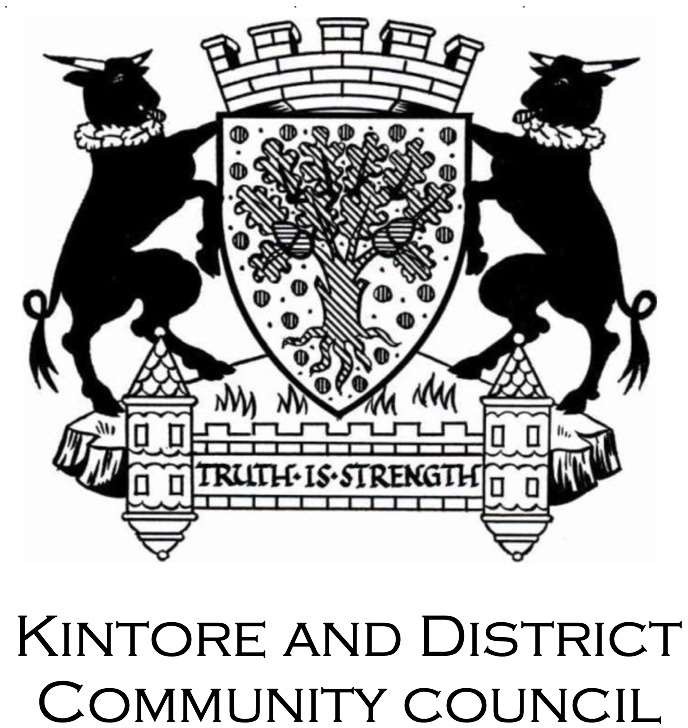 AGENDAWelcome and ApologiesDeclarations of InterestMinutes of the February 24 MeetingCorrectionsApprovalMatters ArisingPolice Report & Update – attached6.  Planning Matters – see separate documentHillhead Caravan Park, Certificate of Lawfulness and application for extensionLeylodge applications -update  7. Kintore Community Resilience 	a)    Resilience Plan – flood update Glen         b)    AEDS Kintore Konnect Action KintoreThe Bothie Update Town House ProjectCommunity Projects for KintoreLocal Place Plan School Garden Project	Book benchesPerennial Planting project – updateKeep Scotland Beautiful Spring Clean 2024It’s Your Neighbourhood and Beautiful Scotland initiatives. Community Litter Picking Community Weeding Best Kept Garden Award which was last held in 2017 Keep Kintore Clean and Tidy	Kemnay Academy Parent Council UpdateAberdeenshire Councillors’ update CorrespondenceFunding opportunities Treasurer’s ReportKDCC accountsFloral Display – Accounts & Bank Account, sponsorship AOCB  , Date of next monthly meeting Tuesday 16th April 2024